Request Reference: 17180636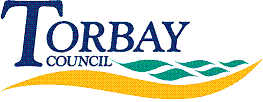 Date received: 20 July 2017Date response sent: 6 September 2017I am writing to you under the Freedom of Information Act 2000 to ask for your authority's figures for the following areas: 1. 	Total Council spending on domestic abuse services for each financial year between 2004-2005 and 2016-2017, inclusive.2. 	A breakdown of Council spending on domestic abuse services for each financial year between 2004/05 and 2016/17, inclusive. I would like to know how much was spent on specific services, e.g. refuges, advocacy, prevention efforts etc.	The figures below and above relate to the amount of money spent by Torbay Council on domestic abuse services for as long as we have accurate data. Additional money has been spent on domestic abuse agenda but this has been via the community safety partnership on behalf of the partnership rather than spending Council allocated money. 2009 /10Domestic Abuse Support Service (DASS) – £119,671.24Refuge -  £174,927.482010/11DASS – £119,671.24Refuge - £174,927.482011/12DASS - £119,671.24Refuge - £145,201.162012/13 DASS - £119,671.24Refuge - £104,712.272013/14DASS - £120,000.00Refuge - £105,000.00From 2014 onwards it has been a combined contract for all services, as such it is not possible to breakdown the elements.YearSpend2004/05n/a2005/06n/a2006/07n/a2007/08n/a2008/09n/a2009/10£294,598.722010/11£294,598.722011/12£264,872.402012/13£224,383.512013/14£225,000.002014/15£279,115.002015/16£279,115.002016/17£279,115.00